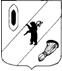 КОНТРОЛЬНО-СЧЕТНАЯ КОМИССИЯ ГАВРИЛОВ-ЯМСКОГО МУНИЦИПАЛЬНОГО РАЙОНА                                    152240, Ярославская область, г. Гаврилов-Ям, ул. Советская, д. 51___________________________________________________________________________________       Заключение  на проект  решения Собрания представителей Гаврилов-Ямского муниципального района « О  бюджете Гаврилов-Ямского муниципального  района на 2015 год и плановый период 2016 и 2017 годов»      Заключение Контрольно-счетной комиссии Гаврилов-Ямского муниципального района на проект  решения Собрания представителей Гаврилов-Ямского муниципального района « О  бюджете Гаврилов-Ямского муниципального района на 2015 год и плановый период 2016 и 2017 годов» подготовлено в соответствии с требованиями Бюджетного кодекса Российской Федерации, Положения «О бюджетном процессе в Гаврилов-Ямском районе», утвержденного Решением Собрания представителей Гаврилов-Ямского муниципального района от 24.04.2008г. № 2(в ред. от 28.08.2014 г. № 23)  и Положения «О Контрольно-счетной комиссии Гаврилов-Ямского муниципального района», утвержденного Решением Собрания представителей Гаврилов-Ямского муниципального района  от 20.12.2012г. № 35.1. Общие положения        Проект бюджета Гаврилов-Ямского муниципального района составляется и утверждается сроком на три года (очередной финансовый год и плановый период), что соответствует п.4 ст.169 Бюджетного кодекса Российской Федерации и п.1 ст.4  Положения о бюджетном процессе в Гаврилов-Ямском муниципальном районе (далее Положение).          Проект  решения Собрания представителей Гаврилов-Ямского муниципального района « О  бюджете Гаврилов-Ямского муниципального района на 2015 год и плановый период 2016 и 2017 годов» (далее – проект решения) внесен на рассмотрение Собрания представителей Гаврилов-Ямского муниципального района  12.11.2014г.,  в сроки  установленные частью 1 статьи 185 БК РФ, пункта 3 статьи 33 Положения.        Направлен в Контрольно-счетную комиссию Гаврилов-Ямского муниципального района 13.11.2014г. (письмо от  13.11.2014 г. №  ИС-2014/61).В соответствии с пунктом 5 статьи 33 Положения о бюджетном процессе в Гаврилов-Ямском муниципальном районе, одновременно с проектом решения о бюджете в Собрание представителей представляются документы и материалы, предусмотренные статьей 184.2 БК РФ. На рассмотрение Собрания представителей представлены следующие документы и материалы:- пояснительная записка к проекту решения;- приложения с распределением бюджетных ассигнований по разделам и подразделам классификации расходов бюджетов;- постановление Администрации Гаврилов-Ямского  муниципального района от 03.09.2014г. № 1217 «Об основных направлениях бюджетной и налоговой политики Гаврилов-Ямского муниципального района на 2015 год и на плановый период 2016 и 2017 годов»;- информация об итогах социально-экономического развития Гаврилов-Ямского муниципального района за 9 месяцев 2014 года и ожидаемые итоги социально-экономического развития Гаврилов-Ямского муниципального района за 2014 год; - постановление Администрации Гаврилов-Ямского муниципального района от 11.09.2014г. № 1255 «О прогнозе социально-экономического развития Гаврилов-Ямского муниципального района на 2015 год и на плановый период 2016 и 2017 годов»;- предварительный прогноз сводного финансового баланса Гаврилов-Ямского муниципального района на 2015 год и на плановый период 2016 и 2017 годов;- прогноз основных характеристик консолидированного бюджета Гаврилов-Ямского муниципального района на 2015 год и плановый период 2016-2017гг.;- прогноз поступления доходов от использования имущества, находящегося в муниципальной собственности, доходов от продажи имущества, земельных участков, акций на 2015 год и плановый период 2016-2017 годов;  -  паспорта муниципальных программ;- методики и  расчеты распределения межбюджетных трансфертов на 2015 год;- объем бюджетных ассигнований дорожного фонда Гаврилов-Ямского района с указанием сумм прогнозируемых доходных источников формирования указанного фонда и направлений его использования.Рассматриваемый проект соответствует нормам статьи 184.1 Бюджетного Кодекса РФ. Публичные слушания по проекту бюджета назначены на  5 декабря 2014 года. Решений о предоставлении налоговых льгот, муниципальных гарантий на 2015 год не принималось.2.  Параметры прогноза исходных показателей принятых для составления  проекта   бюджета   на   2015  год и на плановый период 2016-2017 годовВ соответствии со ст.172 БК РФ составление  проекта   бюджета  Гаврилов-Ямского муниципального района основывается:на Бюджетном послании Президента Российской Федерации Федеральному Собранию от 13.06.2013 года «О бюджетной политике в  2014 - 2016 годах»;на прогнозе социально-экономического развития Гаврилов-Ямского муниципального района  на  2015 год и плановый период 2016 -2017 годов;на основных направлениях бюджетной и налоговой политики Гаврилов-Ямского муниципального района  на  2015 год и плановый период 2016 -2017 годов;Прогноз социально-экономического развития Гаврилов-Ямского муниципального района на 2015 год и плановый период  2016-2017 годы одобрен постановлением Администрации Гаврилов-Ямского муниципального района от 11.09.2014г. № 1255.        Согласно п. 1 ст. 169 БК РФ  проект бюджета составляется на основе прогноза социально-экономического развития в целях финансового обеспечения расходных обязательств. Состав прогноза соответствует ст. 173.3, 173.4 БК РФ.       Постановлением  администрации  Гаврилов-Ямского  муниципального района от 26.06.2014г. № 859 «Об утверждении плана мероприятий по подготовке проекта бюджета Гаврилов-Ямского муниципального района на 2015 год и плановый период 2016-2017 годов» срок разработки прогноза социально-экономического развития Гаврилов-Ямского муниципального района на 2015 год и плановый период 2016-2017 годов установлен отделу экономики, предпринимательской деятельности и инвестиций  до 15.09.2014г.    Установленные сроки разработки документа соблюдены, что  соответствует  ст. 169 БК РФ.  Согласно статье 37 Бюджетного кодекса принцип достоверности бюджета означает надежность показателей прогноза социально-экономического развития соответствующей территории и реалистичность расчета доходов и расходов бюджета.  Прогноз социально-экономического развития  бюджета Гаврилов - Ямского района разработан в соответствии с требованиями Бюджетного Кодекса Российской Федерации, а также на  основе прогноза социально-экономического развития Ярославской области на 2014 год и плановый период 2015-2016 годы.         Прогноз сформирован в двух вариантах развития. Использованы макроэкономические показатели по второму варианту развития, который исходит из более благоприятных внешних и внутренних условий развития экономики и социальной сферы.         Учтены изменения бюджетного и налогового законодательства Российской Федерации и Ярославской области:- снижение ставок акцизов на нефтепродукты на 2015 год в среднем на 30-50 процентов в зависимости от класса нефтепродуктов, в соответствии с проектом изменений в Налоговом кодексе РФ,- установление норматива отчислений акцизов на нефтепродукты в бюджет района в размере 0,1831%, в соответствие с проектом областного закона «Об областном бюджете на 2015 год и плановый период 2016 и 2017 годов»,- установление норматива зачисления в бюджет района налога на доходы физических лиц, поступающего в сельские поселения (8%).3. Основные направления бюджетной и налоговой политики Гаврилов-Ямского муниципального района на 2015 год и плановый период 2016 -2017 годовОсновные направления бюджетной и налоговой политики  Гаврилов-Ямского муниципального района  на  2015 год и плановый период 2016 -2017годов определены в соответствии с основными направлениями бюджетной политики, сформулированными в Бюджетном послании Президента Российской Федерации Федеральному собранию, требованиями Бюджетного кодекса Российской Федерации, а также с учетом основных задач, определенных Указом Губернатора области от 12.08.2013г. № 423 «Об основных направлениях бюджетной и налоговой политики Ярославской области на 2014 год и плановый период 2015-2016 годов»Основной целью бюджетной политики в Российской Федерации является повышение эффективности расходов и переориентации бюджетных ассигнований в рамках существующих бюджетных ограничений на реализацию приоритетных направлений государственной политики, проведение социально-экономических преобразований, направленных на повышение эффективности деятельности всех участников экономических отношений, достижение измеримых, общественно значимых результатов, наиболее важные из которых установлены указами Президента Российской Федерации от 7 мая 2012 г.Основные направления бюджетной и налоговой политики Ярославской области на 2015 год и на плановый период 2016 и 2017 годов определяют стратегию Правительства области в части доходов, расходов бюджета, межбюджетных отношений и долговой политики. Основная цель - эффективное решение текущих задач и задач развития в соответствии с концепцией социально-экономического развития Ярославской области в условиях ограниченности бюджетных ресурсов.Основные направления бюджетной и налоговой политики Гаврилов-Ямского  МР на 2015 год и плановый период 2016 и 2017 годов утверждены постановлением Администрации Гаврилов-Ямского МР  03.09.2014г. № 1217, что является нарушением сроков разработки, определенных Постановлением Администрации Гаврилов-Ямского муниципального района от 26.06.2014г. № 859 «Об утверждении плана мероприятий по подготовке проекта бюджета Гаврилов-Ямского муниципального района на 2015 год и плановый период 2016-2017 годов – до  12.08.2014г. (ответственный исполнитель – отдел экономики , предпринимательской деятельности и инвестиций, Управление финансов)Основными задачами бюджетной и налоговой политики являются:          - обеспечение долгосрочной сбалансированности и устойчивости бюджетной системы при безусловном исполнении всех социальных обязательств перед населением муниципального района и выполнения задач, поставленных Указом Президента РФ от 07.05.2012 в соответствии с установленными полномочиями,- внесение изменений в муниципальные правовые акты в связи с изменениями в Бюджетный кодекс РФ,- реализация мероприятий по увеличению поступлений налоговых и неналоговых доходов и сокращению задолженности по платежам в бюджет муниципального района,-повышение эффективности управления муниципальной собственностью с целью увеличения доходов от ее использования,- формирование расходов муниципального района по программному принципу и утверждение бюджета Гаврилов-Ямского муниципального района на 2015 год и на плановый период  2016-2017 годов в «программном» виде,- повышение доступности и качества предоставления муниципальных услуг, оказываемых муниципальными учреждениями,Исполнение действующих расходных обязательств с учетом необходимости проведения их оптимизации на основе анализа эффективности расходов.4. Общая характеристика проекта бюджета Гаврилов-Ямского муниципального района на 2015 год и плановый период 2016-2017 годовПунктами 1и 2 проекта решения предлагается утвердить следующие показатели основных характеристик бюджета района на 2015 год: 1) прогнозируемый общий объем доходов   определен на 2015 год в сумме 932 732 557 рублей;на 2016 год – 759 561 100 рублей, на 2017 год – 743 055 807 рублей.2) общий объем расходов бюджета Гаврилов-Ямского муниципального района на 2015 год в сумме 932 732 57  рублей;На 2016 год – 759 561 100 рублей, на 2017 год – 743 055 807 рублей.3) общий объем дефицита бюджета Гаврилов-Ямского муниципального района на 2015 год в сумме  0 рублей.Пунктом 10  утверждается размер резервных фондов Администрации Гаврилов-Ямского муниципального района на 2015г.  в сумме  700 000 рублей, на 2016 год в сумме 700 000   рублей, на 2017 год в сумме 700 000   рублей, что не противоречит п. 3 ст. 81 Бюджетного кодекса РФ.Пунктом 17  устанавливается предельный объем муниципального  долга бюджета района: на  2015 год в сумме 4 000 000 рублей, на 2016 год в сумме 4 500 000 рублей, на 2017 год в сумме 4 500 000 рублей.       Размер  верхнего предела муниципального долга  устанавливается: на 1 января  2016г.  в  сумме  73 821  рублей,  в т.ч.  муниципальных  гарантий  0  руб.,  на  1 января 2017 года 21864 рублей,  в т.ч.  муниципальных  гарантий  0 руб., на 1 января 2018 года 7095 рублей,  в  т.ч. муниципальных  гарантий  0 руб.,  предельного объема предоставляемых гарантий  Гаврилов-Ямского муниципального района в 2014-2016 годах в сумме 0 рублей, что отвечает требованиям ст. 107 Бюджетного кодекса РФ.    Прогнозируемые показатели на 2015 год и плановый период 2016-2017 годов бюджета Гаврилов-Ямского муниципального района представлен в Таблице № 1.          Прогноз основных характеристик бюджета Гаврилов-Ямского муниципального района на 2015 год и плановый период 2016-2017 годов    		                                                                                                                                                                                       Таблица №1                                     Доходы бюджета Гаврилов-Ямского муниципального района на 2015 год планируются в объеме 932 732,5 тыс. руб., со снижением по сравнению с ожидаемым исполнением 2014 года на 30 609  тыс.руб. или на 3 %.     В 2016 году доходы бюджета прогнозируются в объеме 759 561 тыс. руб. с  снижением по сравнению с 2015 годом на 173 171,0 тыс.руб.     В 2017 году 743 056 тыс.руб. или со снижением по сравнению с 2016 годом на 16 505 тыс. руб.5.  Анализ проекта доходной части бюджета Гаврилов-Ямского муниципального района на 2015 год и плановый период 2016-2017 годы        5.1. Доходы  бюджета  муниципального района  на   2015  год определялись исходя из прогноза социально-экономического развития Ярославской области на 2015 год и плановый период 2016-2017 годы и прогноза социально- экономического развития Гаврилов -Ямского муниципального района на 2015 год и плановый период 2016-2017гг. , динамики налоговых поступлений, с учетом роста фонда оплаты труда,  а также с учетом изменений, внесенных в федеральное бюджетное и налоговое законодательство и законодательство Ярославской  области.        При оценке налоговых и неналоговых доходов учитывается максимально возможный уровень собираемости налогов, поступление недоимки прошлых периодов, реструктуризация задолженности юридических лиц, а также меры по совершенствованию администрирования.       В проекте бюджета доходы на 2015 год планируются в сумме:- 2015 год:  932 732 557  рублей  (снижение к уровню 2014 года  на 3%),- 2016 год: 759 561 100 рублей (снижение к уровню 2015 года  на 19,0% ),- 2017 год: 743 055 807 рублей (снижение к уровню 2016 года на 2%).      Нестабильная динамика доходов бюджета объясняется, как планируемыми существенными колебаниями безвозмездных поступлений, так и снижением собственных доходов.      В связи с изменениями, внесенными в законодательство Российской Федерации и Ярославской области, произойдет:- установление норматива зачисления  в бюджет муниципального района   налога на доходы физических лиц, поступающего в сельские поселения, - снижение ставок акцизов на нефтепродукты.      Динамика предлагаемых назначений по доходам бюджета Гаврилов-Ямского муниципального   на 2015 год  и плановый период 2016-2017 годы по видам доходов приведены в таблице № 2.	Таблица № 2Динамика доходов бюджета Гаврилов-Ямского района на 2015 год плановый период 2016-2017 годытыс. рублей       В 2015 году планируется увеличение собственных доходов бюджета (без учета доходов, полученных бюджетом в виде безвозмездных поступлений) по сравнению с соответствующим предыдущим годом на 9,7% ( по налоговым доходам на 16,7% , по неналоговым снижение   - на 17,4%),  на 2016 год запланирован прирост в размере 8,9%, на 2017 год прирост на 5,7%.      Сумма  безвозмездных поступлений будет уточняться.
 5.2. Анализ планирования доходной части бюджета в разрезе источников доходов представлен в Таблице № 3.Анализ планирования доходной части бюджета  в разрезе источников доходов	                                                                                               Таблица № 3        В структуре доходной части бюджета района на 2015 годкардинальных изменений не предвидится, традиционно преобладаютбезвозмездные поступления, доля которых составит 90,0%,  на уровне 2014 года.        Доля собственных доходов бюджета (без учета доходов, полученных бюджетом в виде безвозмездных поступлений) также останется на уровне соответствующего предыдущего года и составит 10,0%.        В очередном финансовом году доля налоговых доходов увеличится на 1,6% относительно показателей 2014 года и составит 8,7 % от всех доходов бюджета. Увеличение планируется  по всем подгруппам, кроме акцизов по подакцизным товарам (-0,1%).Соответственно, доля неналоговых доходов бюджета района в2015 году снизится и составит 1,6 % против 1,9 % - в 2014 году.    5.3. Налоговые доходы бюджета Гаврилов-Ямского муниципального районаПроектом бюджета района предлагаются следующие назначения по налоговым доходам:• на 2015 год - в сумме 80 822,0тыс. рублей. К уровню утвержденных на 2014 год назначений по налоговым доходам предлагаемые на 2015 год назначения увеличатся: в действующихценах - на 15115,0 тыс. рублей или на 23 %, к ожидаемым поступлениям на 11601,0 тыс. рублей или на 16,8 %;• на плановый период:- на 2016 год - в сумме 89309 тыс. рублей или с превышениемпрогнозируемых на 2015 год показателей на 8487,0 тыс. рублей или на10,5%.- на 2017 год - в сумме 95595,0 тыс. рублей, с ростом кзапланированному на 2016 год показателю на 6286,0 тыс. рублей или на 7,0 %.Основные факторы, влияющие на изменения налоговых доходов в 2015 году: Налог на доходы физических лиц:1) в соответствии с изменениями в бюджетном законодательстве  норматив отчислений налога на доходы физических лиц в бюджеты муниципальных районов составит  20,0% + 8% от поселений;По оценке администрации Гаврилов-Ямского муниципального района поступления налога на доходы физических лиц  в бюджет района в связи с данными изменениями  составят:- в 2015 году – 66156,0 тыс. рублей (с учетом коэффициента роста фонда заработной платы  - 108,35%);- в 2016 году 72752,0 тыс. рублей (с учетом коэффициента роста фонда заработной платы  - 109,97%);- в 2017 году 79605,0 тыс. рублей (с учетом коэффициента роста фонда заработной платы  - 109,42%);.Ведется мониторинг платежей по крупным налогоплательщикам района.  Акцизы по подакцизным товарам:- установление норматива отчислений акцизов на нефтепродукты в бюджет района в размере 0,1831% вместо применяемому ранее 0,1881%.Прогноз на 2015 год – 4574,0 тыс. руб., на 2016 г. – 5888,0 тыс. руб., на 2017 год – 4765,0 тыс. руб.5.4. Неналоговые доходы бюджета Гаврилов-Ямского муниципального районаПроектом бюджета района предлагаются следующие назначения по неналоговым доходам:• на 2015 год - в сумме 15015,0 тыс. рублей. К уровню утвержденных на 2014 год назначений по налоговым доходам предлагаемые на 2015 год назначения снизятся: в действующихценах – на 4539,0 тыс. рублей или на 23 %, к ожидаемым поступлениям уменьшатся на 3159,0 тыс. рублей или на 17,3%;• на плановый период:- на 2016 год – 15094 рублей, с увеличением прогнозируемых на 2015 год показателей на 79,0 тыс. рублей или на 0,5%,- на 2017 год – 14740,0 тыс.руб., со снижением  прогнозируемых показателей на 2016 год на 354,0 тыс. руб. или на 2,3%.Неналоговые доходы по основным доходным источникам:По подгруппе  «Доходы, получаемые в виде арендной платы за земельные участки » увеличатся на 1150,0 тыс. руб. или на 28%.Значительное уменьшение по сравнению с ожидаемым поступлением 2014 года прогнозируется по подгруппе «Доходы от сдачи в аренду имущества, находящегося в оперативном управлении органов управления муниципальных районов»  на 1700,0 тыс.руб. или на 60,6% ( снижение платежа объясняется выбытием объектов газовых сетей), а также по подгруппам: «Доходы от реализации иного имущества, находящего в собственности муниципальных районов» в 2 раза или на 50%,  «Доходы от продажи земельных участков» на 1042,0 тыс. руб.Снижение объясняется выбытием объектов продажи.       Основную часть (40,6%) всех неналоговых доходов составляют доходы, получаемые в виде арендной платы  – 6097,0 тыс. рублей,  из которых 5290,0 рублей  это доходы , получаемые в виде Арендной платы за земельные участки, 800,0 тыс. рублей  - Доходы от сдачи в аренду имущества.     Прогноз поступлений доходов от  аренды муниципального имущества  исчислен исходя из начислений арендной платы в соответствии с реестром арендаторов.Согласно Справки о задолженности по  налогам в бюджет Гаврилов-Ямского муниципального района  по состоянию на 01.10.2014г. числится задолженность в сумме – 4085,5 тыс.рублей, по сравнению с началом года  (4435,2 тыс.рублей) уменьшилась  на 349,7 тыс.рублей:По арендной плате за земельные участки  в сумме – 1500,0 тыс. рублей,- ОАО «Ресурс» - 602,0 тыс.руб.-  ООО СХП «Курдумовское» - 180,0 тыс. руб., - СПК «Нива» - 68,0 тыс. руб.,Очагов О.А. – 67,0 тыс. руб., Повшедный Г.А. – 74,0 тыс. руб.2. От сдачи в аренду имущества -  в сумме 1009,0 тыс. рублейКрупными должниками являются:- ОАО ГМЗ «Агат» - 468,1 тыс. руб.,- ООО «Геопроект» - 307,1 тыс. рублей.          Таким образом, резервы по увеличению доходов бюджета в виде задолженности по арендной плате за земельные участки и от аренды  имущества на 01.10.2014г. составляет 2509,0 тыс. рублей.В части оценки поступления неналоговых доходов бюджета района на 2015 год Контрольно-счетная комиссия отмечает следующее.В соответствии со статьей 6 Федерального закона от 18.07.2009г. № 181-ФЗ, прогнозный план (программа) приватизации муниципального имущества утверждается на плановый период.Постановлением Администрации Гаврилов-Ямского муниципального района от 26.06.2014 № 859 «Об утверждении плана мероприятий по подготовке бюджета Гаврилов-Ямского района на 2015 год и на плановый период 2016-2017 годов» срок разработки прогнозного плана (программы) приватизации муниципального имущества на 2015 год установлен до 15.09.2014 года.           Прогнозный план (программа)  приватизации утвержден Решением собрания представителей Гаврилов-Ямского муниципального района 23.10.2014 № 36, следовательно с  нарушением сроков, определенных  нормативно-правовым актом Администрации района и соответственно, нарушение п.2 ст.169 БК РФ (ответственный  - Управление по имущественным и земельным отношения).5.5.  Безвозмездные поступления Гаврилов-Ямского муниципального района    Проектом бюджета района по группе доходов «Безвозмездные поступления»  прогнозируются трансферты в объеме:• на 2015 год - в сумме 836 895,0 тыс. рублей, с сокращением поотношению к:- к  утвержденным назначениям на 2014 год – на 31511,0 тыс. рублей или на 3,6%,- к  ожидаемым за 2014 год поступлениям - на 39050,0 тыс. рублей или на 4,5%;  • на плановый период:- 2016 года - в сумме 655 158,0 тыс. рублей или с сокращениемпрогнозируемых на 2015 год показателей на 181737,0 тыс. рублей или на 22,0 %;- 2017 года - в сумме  632721,0 тыс. рублей, что меньшезапланированных на 2016 год показателей  на 22437 тыс. рублей или на 3,6 %.     Сокращение прогнозируемых межбюджетных трансфертов обусловлено тем, что на момент формирования проекта «О бюджете Гаврилов-Ямского муниципального района на 2015 год и на плановый период 2016 и2017 годов» в Законе Ярославской области «Об областном бюджете на2015 год и на плановый период 2016 и 2017 годов»  отсутствовало распределение по районам по некоторым  субсидиям и субвенциям.  Более подробная информация об анализе  доходов бюджета   муниципального района  на 2015 год  представлены в  Приложении  № 1 к заключению.6.  Анализ проекта расходной части бюджета Гаврилов-Ямского муниципального района на 2015 год и плановый период 2016-2017 годы6.1. Проектом решения расходы бюджета Гаврилов-Ямского муниципального района на 2015 год планируются в сумме 932 732,5 тыс. руб.,  на 2016 год – 759 561 тыс.руб., на 2017 год – 743 056 тыс. руб.В 2015 году планируется снижение объема расходов бюджета муниципального района по сравнению с решением  о районном  бюджете на 2014 год (в ред. от 23.10.2014 № 32) на 23 015 тыс. руб., или на 2,4%  и увеличение по сравнению с первоначальной редакцией решения о бюджете на 2014 год на 75 988,0 тыс. руб. или на 8,8% (Приложение 2). На увеличение расходов бюджета муниципального района окажет влияние рост расходных обязательств, связанных с реализацией указов Президента Российской Федерации от 07.05.2012, повышение оплаты труда отдельных категорий работников бюджетной сферы, переселение граждан из аварийного жилищного фонда, создание необходимой инфраструктуры на земельных участках, предоставляемых многодетным семьям.В соответствии с Федеральным законом от 07.05.2013 № 104-ФЗ «О внесении изменений в Бюджетный кодекс Российской Федерации и отдельные законодательные акты Российской Федерации в связи с совершенствованием бюджетного процесса» расходная часть бюджета района на 2014 – 2016 годы сформирована в рамках муниципальных программ Гаврилов-Ямского муниципального района (далее – программы).На реализацию муниципальных программ Гаврилов-Ямского муниципального района запланировано – 880 132,0 тыс.рублей, непрограммные расходы составят  - 51234,0 тыс. рублей, транзитные средства для поселений – 1366,0 тыс.рублей.Уменьшение бюджетных ассигнований в 2015 году по сравнению с действующей редакцией решения о районном бюджете на 2014 год планируется по следующим направлениям:- общегосударственные вопросы – на 2,0 %;- национальная оборона – на 26,3%,- национальная безопасность – на 4,0%,- национальная экономика – на 8,0%;- образование – на 1,1%,- культура и кинематография – на 16,0%;- социальная политика – на 9,1%,- физическая культура и спорт – на 60,8%.Следует отметить, что в течение финансового года плановые расходы по таким разделам, как  «национальная экономика» и т.д. имеют тенденцию к увеличению по мере поступления дополнительных средств из областного бюджета. Рост расходов относительно планового уровня 2014 года планируется по следующим направлениям:- жилищно-коммунальное хозяйство – на 10,9%- межбюджетные трансферты бюджетам муниципальных образований общего характера – на 19,3%.Расходы на обслуживание муниципального долга в 2015 году планируются в сумме 4 000,0 тыс.рублей. В плановом периоде 2016-2017 годов предусмотрен рост на 500,0 тыс.рублей или на 12,5%.Предоставление муниципальных гарантий на 2015 год и плановый период  2016-2017 годов не планируется.Объём условно утверждаемых расходов (т.е. бюджетных ассигнований, не распределенных в плановом периоде в соответствии с классификацией расходов бюджетов) на 2016 год составит 2 610,0тыс. руб., на 2017 год – 5 516,7 тыс. руб., что соответствует положениям статьи 184.1 Бюджетного кодекса РФ. Анализ ведомственной структуры расходов, показывает, что в 2015 году расходы районного бюджета будут осуществлять 7 главных распорядителя бюджетных средств. Главными распорядителями наибольших объёмов бюджетных средств в 2015 году будут Управление образования администрации Гаврилов-Ямского муниципального района (537 820,0 тыс.руб.), Управление социальной защиты населения и труда администрации Гаврилов-Ямского МР (171 129,0 тыс.руб.,) на которые в 2015 году приходится 79,8 % всех бюджетных средств.Таким образом, можно говорить о сохранении в 2015 году социальной направленности бюджета Гаврилов-Ямского МР.Бюджетные ассигнования на исполнение публичных нормативных обязательств составили:- 2015 год (проект) – 136 462,0 руб.,- 2016 год – 134 104,0 руб.,- 2017 год – 130 024,0 руб.Постановлением Администрации Гаврилов-Ямского муниципального района 15.12.2010 № 1809 (в ред. от 11.03.2012 № 290)  утвержден Порядок осуществления бюджетным учреждением Гаврилов-Ямского района полномочий Администрации Гаврилов-Ямского муниципального района по исполнению публичных обязательств перед физическим лицом, подлежащих исполнению в денежной форме и порядка финансового обеспечения их осуществления.Контрольно-счётная комиссия обращает внимание, что согласно утвержденному в муниципальном районе Положению о бюджетном процессе перечень публичных нормативных обязательств, подлежащих исполнению за счет средств бюджета Гаврилов-Ямского района, и расчеты по ним на очередной финансовый год и плановый период, не включены в перечень документов и материалов, представляемых одновременно с проектом районного бюджета, что не позволяет оценить обоснованность объёма планируемых бюджетных ассигнований. Расходы на содержание органов местного самоуправления предусмотрены в пределах норматива формирования расходов на содержание ОМС, установленные постановлением Правительства Ярославской области от 24.09.2008г. № 512-п  (в ред. от 17.10.2014 ).6.2. Муниципальные программы Гаврилов-Ямского муниципального районаСогласно приложению к проекту бюджета «Расходы бюджета муниципального района по целевым статьям (государственным программам и непрограммным направлениям деятельности) и группам видов расходов классификации расходов бюджетов Российской Федерации на 2015 год» программная часть областного бюджета на 2015 год запланирована в сумме 880 132,0 тыс. руб., что составляет 94,3 % от всех расходов бюджета муниципального района, и состоит из 15 муниципальных программ Гаврилов-Ямского муниципального района. На 2016 год расходы на муниципальные программы предусмотрены в сумме 703 710,0 тыс. руб. или 92,6% от всех расходов бюджета муниципального района, в 2017 году соответственно 687 311,0 тыс. руб. или – 92,4 %.Требования пункта 2 статьи 172 Бюджетного кодекса РФ  (в ред. Федерального закона от 26.04.2007 № 63-ФЗ) устанавливают, что составление проекта бюджета основывается, в том числе и на госпрограммах.            Постановлением  Администрации муниципального района от 26.09.2013г. № 1397 (в ред. постановления Администрации от 29.09.2014 № 1339) утвержден перечень муниципальных программ, который является основным нормативно-правовым актом  для формирования программного бюджета на 2014-2016 годы.            Сравнительный анализ Перечня утвержденных муниципальных программ и программ, включенных в Приложение  5 к проекту бюджета показал, что:Включенная в перечень муниципальных программ  муниципальная программа «Доступная среда в  Гаврилов-Ямском муниципальном районе» в настоящее время не предусмотрена финансированием.       Контрольно-счетная комиссия Гаврилов-Ямского района отмечает, что паспорта муниципальных программ Гаврилов-Ямского муниципального района, включенные в состав материалов проекта бюджета района, соответствуют форме паспорта муниципальной программы, определённой постановлением Правительства Ярославской области от 14.08.2013 № 1039-п, постановлением Администрации Гаврилов-Ямского муниципального района  от 26.09.2013 № 1397, указанная форма паспорта разработана для целей представления информации в Управление финансов  для составления проекта бюджета.       При сопоставлении плановых потребностей в бюджетных средствах, приведенных в паспортах муниципальных программ и   плановых бюджетных ассигнований, предлагаемых проектом бюджета (Приложение № 5 к проекту бюджета) выявлено следующее: ( См. Таблицу № 4)                                                                                                       	Таблица № 4                                                                                                         Тыс. руб.Решением о бюджете вносятся изменения в объемы бюджетных ассигнований бюджета Гаврилов-Ямского муниципального района по сравнению с утвержденными паспортами 7 (семи) муниципальных программ.  В соответствии с проектом решения о бюджете объем бюджетных ассигнований на реализацию 15 муниципальных программ на 2015 год составляет 880 132,0 тыс. руб., что на 5331,0 тыс. рублей, или на 0,6 %  меньше  объемов бюджетных ассигнований, предусмотренных паспортами указанных программ.В соответствии  со  статьей 179 БК РФ Постановлением  Администрации Гаврилов-Ямского муниципального района 26.05.2014 № 751 (в ред. 27.08.2014 № 1167) утвержден Порядок разработки, реализации и оценки эффективности муниципальных программ Гаврилов-Ямского муниципального района.В соответствии со статьями 21,154 Бюджетного кодекса РФ, п.4.1. Приказа Минфина России от 01.07.2013 № 65н «Об утверждении Указаний о порядке применения бюджетной классификации Российской Федерации» приказом начальника управления финансов Администрации Гаврилов-Ямского муниципального района 28.10.2013 № 36 утвержден Порядок формирования целевых статей расходов бюджета и Перечень программных и непрограммных расходов.Выводы: 1. Проект бюджета Гаврилов-Ямского муниципального района на 2015 год и плановый период 2016-2017 годов разработан и внесен в Собрание представителей Гаврилов-Ямского муниципального района в соответствии с  Бюджетным  Кодексом, Положением о бюджетном процессе в Гаврилов-Ямском муниципальном районе.2. В соответствии с п. 2 ст. 169 БК РФ, проект  бюджета был составлен в порядке, установленном постановлением  администрации Гаврилов-Ямского муниципального района от 26.06.2014 г. № 859 «Об утверждении плана мероприятий по подготовке проекта бюджета Гаврилов-Ямского муниципального района на 2015 год и плановый период 2016-2017 годов».3. Установлены нарушения ст. 169 Бюджетного кодекса РФ, постановлений Администрации Гаврилов-Ямского муниципального района, Положения о бюджетном процессе в Гаврилов-Ямском муниципальном районе  в части сроков  принятия отдельных нормативных актов района, на которых основывается составление проекта бюджета района, а именно:  прогнозного плана (программы) приватизации муниципального имущества на 2015 год,  основных направлений бюджетной и налоговой политики.       4. Доходы бюджета Гаврилов-Ямского муниципального района на 2015 год планируются в сумме 932 732,0 тыс. руб., на 2016 год – 759 561,0 тыс. руб., на 2017 год – 743 056,0 тыс.  руб., т.е. со снижением по сравнению с ожидаемым исполнением 2014 года на 30 609  тыс.руб. или на 3,0 %.Расходы  бюджета муниципального района в 2015 году составят 932 732,0 тыс.руб., в 2016 году – 759 561,0 тыс. . руб., в 2017 году – 743 056,0 тыс.  руб.В связи с тем, что в областном  бюджете на 2015 год межбюджетные трансферты бюджетам муниципальных районов распределены не в полном объеме, то в течение 2015 года будет производиться корректировка размера безвозмездных поступлений  бюджета района.5.Характерной особенностью проекта бюджета является формирование расходов бюджета района в структуре муниципальных  программ Гаврилов-Ямского муниципального района. 6. Сохраняется социальная направленность бюджета района – порядка 79,8 % всех расходов направляются на образование, культуру, социальную политику.7. Программная часть бюджета района на 2015 год в сумме 880 132,0  тыс. руб. составляет 94,3 % от всех расходов бюджета муниципального района  и состоит из 15 муниципальных программ Гаврилов-Ямского муниципального района. 8. Решением о бюджете вносятся изменения в объемы бюджетных ассигнований бюджета Гаврилов-Ямского муниципального района по сравнению с утвержденными паспортами 7 (семи) муниципальных программ.  9. Дефицит  бюджета муниципального района  в 2015 году и в  плановом периоде 2016 - 2017 годов не прогнозируется. 10. На 01.01.2015г. объем муниципального долга Гаврилов-Ямского муниципального района составит 4 000,0 тыс. руб., в течение 2015 года он увеличится на 500,0 тыс. руб. и на 01.01.2015 достигнет уровня 4500,0 тыс. руб. 11. Предельный объем муниципального долга соответствует требованиям Бюджетного кодекса РФ.Предложения:1. 	Соблюдать установленные сроки принятия нормативно-правовых актов района, на которые основывается составление проекта бюджета района.2.  Привести в соответствие Перечень муниципальных программ Гаврилов-Ямского муниципального района. 3. Учесть имеющиеся резервы, связанные с проведением работы по взысканию реальной задолженности по неналоговым доходам.                                   Рекомендации:Рекомендовать  Собранию представителей Гаврилов-Ямского  муниципального района решение «О бюджете Гаврилов-Ямского муниципального района на 2015 год и на плановый период  2016 и 2017 годов» к принятию с учетом изложенных замечаний и предложений. Председатель Контрольно-счетной комиссииГаврилов-Ямского муниципального района                      Е.Р. БурдоваНаименование показателя2015 год2016 год2017 годДоходы932 732 557759 561 100743 055 807Расходы932 732 557759 561 100743 055 807Дефицит (-),Профицит (+)        000Уровень дефицита/профицита, %ПоказателиУтверждено на 2014 годОжидаем.поступление 2014 г.Проект бюджетаПроект бюджетаПроект бюджетаПоказателиУтверждено на 2014 годОжидаем.поступление 2014 г.2015 2016 2017Собственные доходы бюджета85 25887 39595 837104 403110 335В % к предыдущему году102,5109,7108,9105,7Налоговые доходы бюджета65 7076922180 82289 30995 595В % к уровню предыдущего года105,3116,7110,5107,0Неналоговые доходы бюджета19 55418 1741501515 09414 740В % к уровню предыдущего года92,982,6100,597,6Безвозмездные поступления868 406875 945836 895655 158632 721В % к уровню предыдущего года100,895,578,296,6ВСЕГО доходов:953 664963 340932 732759 561743 056В % к уровню предыдущего года101,096,881,497,8Наименование доходов 2014 год (ожидаемое)2014 год (ожидаемое)Проект 2015 год Проект 2015 год Проект 2015 год Отклонения(+/-)процентные пункты% 2015г. к ожидаем 2014г.% 2015г. к ожидаем 2014г.Наименование доходов тыс.руб.Доля%тыс. руб.Доля%Доля%Отклонения(+/-)процентные пункты% 2015г. к ожидаем 2014г.% 2015г. к ожидаем 2014г.Налоговые и неналоговые ДОХОДЫ 873959,09583710,310,3+1,1109,6109,6Налоговые доходы:692217,1808228,78,7+1,6116,7116,7Налоги на прибыль , доходы543745,6661567,17,1+1,5121,7121,7Налог на доходы физических лиц543745,6661567,17,1+1,5121,7121,7Налоги на товары (работы, услуги), реализуемые на территории Российской Федерации55370,645740,50,5-0,182,682,6Акцизы по подакцизным товарам (продукции), производимым на территории Российской Федерации55370,645740,50,5-0,182,682,6Налог на совокупный доход69680,776230,80,8+0,1109,4109,4Единый налог на вмененный доход для отдельных видов деятельности68230,774320,80,8+0,1108,9108,9Единый сельскохозяйственный налог 126171135,7135,7Налог, взимаемый в связи с применением патентной системы налогообложения, зачисляемый в бюджеты муниципальных районов1920105,2105,2Налоги, сборы и регулярные платежи за пользование природными ресурсами7070,07 752 7520,07106,6Налог на добычу общераспространенных  полезных ископаемых7070,077527520,07106,6Государственная пошлина16130,16171717170,18106,4Задолженность по отмененным налогам, сборам и иным обязательным платежам22Неналоговые доходы181741,915015150151,6-0,3-0,382,6Доходы от использования имущества, находящегося, в государственной и муниципальной собственности66470,7609760970,6-0,1-0,191,7Доходы, получаемые в виде  арендной платы 66470,7609760970,6-0,1-0,191,7Доходы, получаемые в виде арендной платы за земельные участки41400,4529052900,6+0,2+0,2127,7Доходы от сдачи в аренду имущества25000,28008000,1-0,1-0,132,0Прочие доходы от имущества777100,0Платежи при  пользовании природными ресурсами11000,01115611560,01105,0Плата за негативное воздействие на окружающую среду11000,01115611560,01105,0Доходы от оказания платных услуг и компенсации затрат государства 35880,4398039800,1-0,3-0,3110,9Доходы от продажи материальных и нематериальных активов57670,6272527250,3-0,3-0,347,2Доходы от продажи имущества40000,4200020000,3-0,1-0,150,0Доходы от продажи земельных участков17670,27257250,1-0,1-0,141,0Штрафы, санкции, возмещение ущерба9940,1105710570,1106,3Прочие неналоговые доходы7800Безвозмездные поступления 87594591,083689583689589,7-1,3-1,395,5ИТОГО:963 340  963 340  932 732    100,0    932 732    100,0    932 732    100,0    96,8№ п/пНаименование муниципальной программыОбъемфинансирования Паспорт МПОбъемфинансированияПриложение № 5 к бюджетуРешение бюджетак паспортуРешение бюджетак паспорту№ п/пНаименование муниципальной программыОбъемфинансирования Паспорт МПОбъемфинансированияПриложение № 5 к бюджетув %в сумме1.«Экономическое развитие и инновационная экономика Гаврилов-Ямского муниципального района»3886,03985,0102,5+99,02.«Создание условий для эффективного управления муниципальными финансами в Гаврилов-Ямском муниципальном районе»51668,051768,0100,1+100,03.«Информационное общество в Гаврилов-Ямском муниципальном районе»4500,0500,011,1-4000,04.«Развитие образования и молодежной политики в Гаврилов-Ямском муниципальном районе»535 748,0534 075,099,7-1673,05.«Социальная поддержка населения Гаврилов-Ямского муниципального района»172 000,0172 003,0100,0+3,06. «Развитие культуры и туризма в Гаврилов-Ямском муниципальном районе»30 868,030 968,0100,3+100,07. «Развитие сельского хозяйства в Гаврилов-Ямском муниципальном районе»   220,0   260,0118,1+40,0-5331,0